Figure 1: 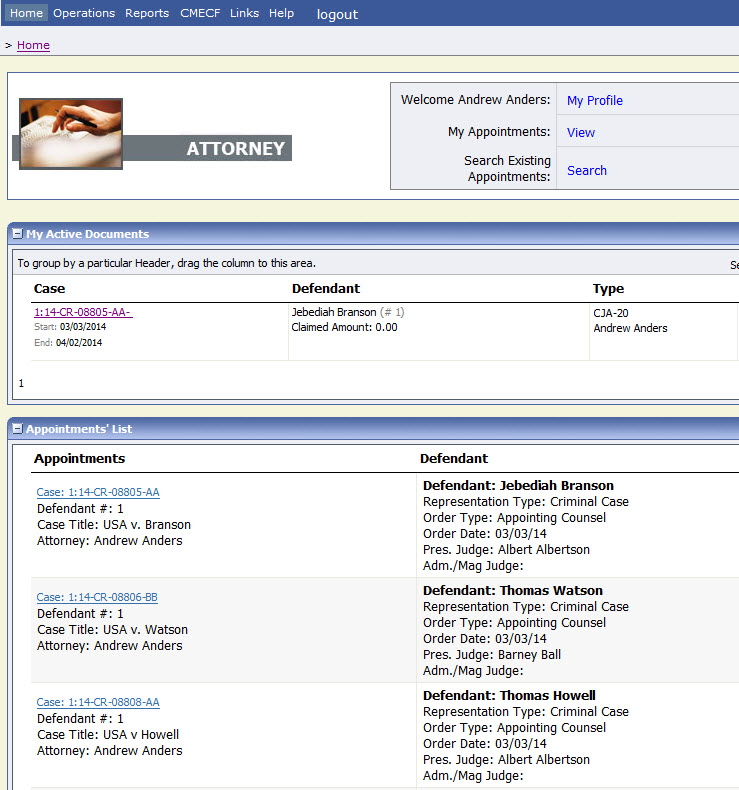 Figure 2: 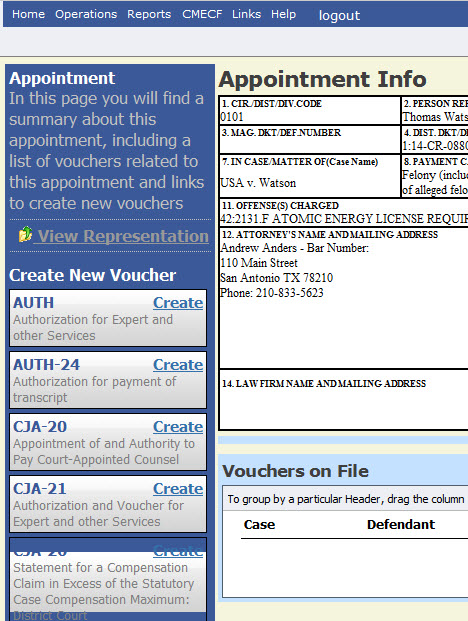 Figure 3: 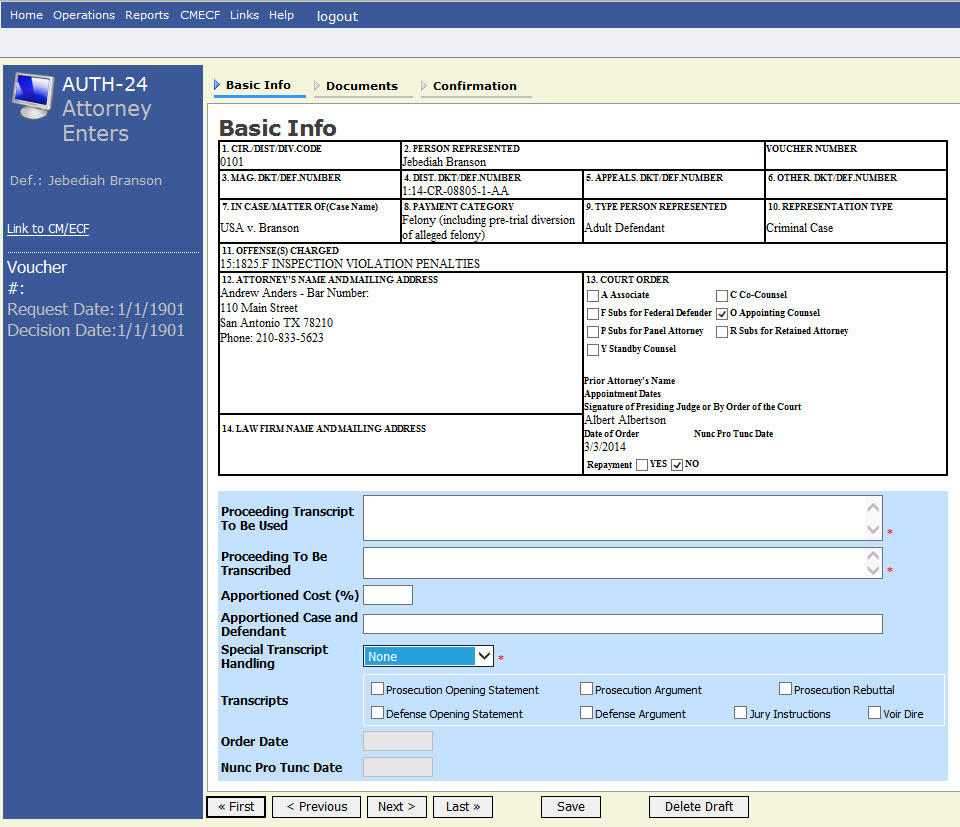 Figure 4: 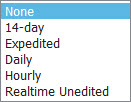 Figure 5: 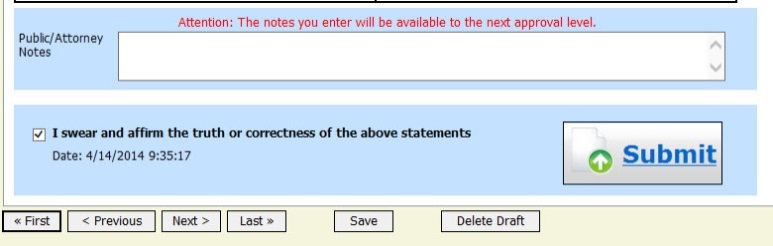 